Ҡ А Р А Р                              с.Старые Казанчи                                  РЕШЕНИЕ16 апреля 2013 года № 88О внесении изменений в решение Совета сельского поселения Казанчинский сельсовет муниципального района Аскинский район Республики Башкортостан в редакции от 27  сентября 2010 года № 105 «Об установлении земельного налога»В соответствии с Налоговым кодексом  Российской Федерации Совет сельского поселения Казанчинский  сельсовет муниципального района Аскинский район Республики Башкортостан РЕШИЛ:1. Внести изменения в решение Совета сельского поселения Казанчинский сельсовет муниципального района Аскинский район Республики Башкортостан в редакции от 27  сентября 2010 года № 105 « Об установлении земельного налога» и добавить в подпункт  2.1 в следующей  редакции: «-ограниченных в обороте в соответствии с законодательством Российской Федерации, предоставленных для обеспечения обороны, безопасности и таможенных нужд.».2.   Настоящее  решение  вступает в силу с 1 апреля 2013 года, но не ранее чем по истечении одного месяца со дня его официального опубликования.3. Решение опубликовать (обнародовать) на информационном стенде в здании администрации сельского поселения Казанчинский сельсовет по адресу: Аскинский район, с.Старые Казанчи, ул.Центральная, д.21 и на официальном сайте органов местного самоуправления муниципального района Аскинский район Республики Башкортостан в сети интернет.Глава сельского поселенияКазанчинский сельсовет                              Р.Т.Киямов                                                                                                                                                                                                                                                                                                                                                                                                   Башҡортостан РеспубликаһыАсҡын районы муниципаль районының Ҡаҙансы ауыл советыауыл биләмәһесоветы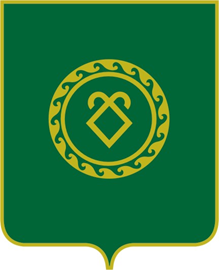 СОВЕТсельского поселенияКазанчинский сельсоветмуниципального районаАскинский районРеспублики БашкортостанИндекс, адрес 452887  Башҡортостан Республикаһы, Аҫҡын районы, Иҫке Ҡаҙансы ауылы, Үҙәк  урамы , 21Тел./факс 2-41-96   Эл.адресы:   adm04sp06@mail.ru                                                                                                                                                                                Индекс, адрес 452887 Республика Башкортостан, Аскинский район, с.Старые Казанчи, ул.Центральная ,21Тел./факс 2-41-96 Эл. адрес: adm04sp06@mail.ru                                                                                                                                                                                                                                 